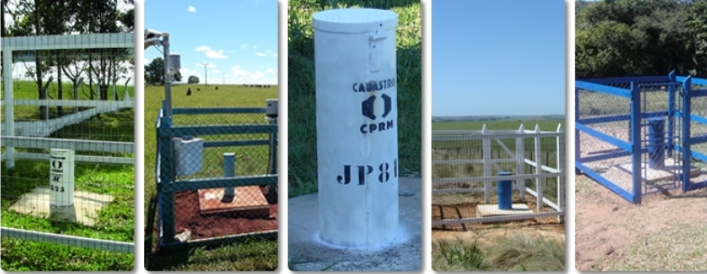 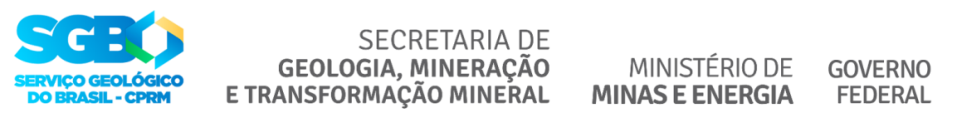 MINISTÉRIO DE MINAS E ENERGIAMinistro de EstadoAlexandre Silveira de OliveiraSecretário de Geologia, Mineração e Transformação MineralVitor Eduardo de Almeida SabackSERVIÇO GEOLÓGICO DO BRASIL – CPRMDIRETORIA EXECUTIVADiretor-PresidenteInácio Cavalcante Melo NetoDiretora de Hidrologia e Gestão TerritorialAlice Silva de CastilhoDiretor de Geologia e Recursos MineraisFrancisco Valdir SilveiraDiretor de Infraestrutura GeocientíficaPaulo Afonso RomanoDiretor de Administração e FinançasCassiano de Souza AlvesCOORDENAÇÃO TÉCNICAChefe do Departamento de HidrologiaAndrea de Oliveira GermanoChefe da Divisão de Hidrologia ExploratóriaJoão Alberto DinizEQUIPE DE DESENVOLVIMENTO DO APLICATIVOJosias Barbosa de LimaRicardo VillafanBianka Pereira AndradeBruno Roberto Flores da CunhaMarcello Siqueira CarvasRafael Neves da SilveiraSandro Braga MaiaMINISTÉRIO DE MINAS E ENERGIASECRETARIA DE GEOLOGIA, MINERAÇÃO E TRANSFORMAÇÃO MINERALSERVIÇO GEOLÓGICO DO BRASIL – CPRMDIRETORIA DE HIDROLOGIA E GESTÃO TERRITORIAL – DHTDepartamento de HidrologiaDivisão de Hidrogeologia e ExploraçãoPrograma de Recursos HídricosAÇÃO LEVANTAMENTOS HIDROGEOLOGICOS, ESTUDOS INTEGRADOS EM RECURSOAUTORESDaniele Tokunaga GenaroMaria Antonieta Alcântara MourãoRio de JaneiroDezembro, 2022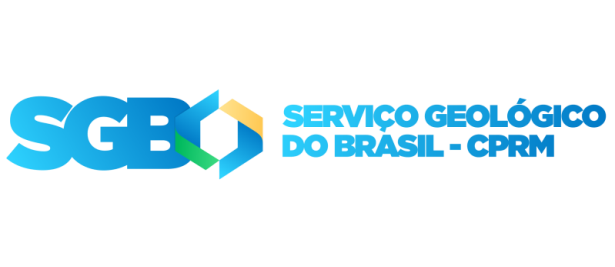 REALIZAÇÃODivisão de Hidrologia ExploratóriaAUTORESDaniele Tokunaga GenaroMaria Antonieta Alcântara MourãoEQUIPE EXECUTORAXXXXXXNORMALIZAÇÃO BIBLIOGRÁFICAXXXXXFOTOS DA CAPA: Execução do monitoramento do meio biótico da área em processo de recuperação ambiental denominada Área IV Beluno, no município de Siderópolis/SC. Fotos Fornecidas pela empresa Terra Consultoria Ambiental (Maio/2020).Dados Internacionais de Catalogação-na-Publicação (CIP)Ficha catalográfica elaborada pela bibliotecária:Direitos desta edição: Serviço Geológico do Brasil – CPRMPermitida a reprodução desta publicação desde que mencionada a fonteServiço Geológico do Brasil - CPRMwww.cprm.gov.brseus@cprm.gov.brRESUMOABSTRACTLISTA DE FIGURAS (opcional)Figura 1 – Exemplo de figura	11LISTA DE QUADROS (opcional)Quadro 1 –  LISTA DE TABELAS (opcional)Tabela 1 – Exemplo 1	11SUMÁRIO1	INTRODUÇÃO	101.1	TEXTO	101.1.1	Texto	102	TEXTO	102.1	TEXTO	102.1.1	Texto	103	CONCLUSÕES	11REFERÊNCIAS	12APÊNDICES	13APÊNDICE A – TÍTULO DO APÊNDICE	13APÊNDICE B – TÍTULO DO APÊNDICE	13ANEXOS	14ANEXO A – TÍTULO DO ANEXO	14ANEXO B – TÍTULO DO ANEXO	14INTRODUÇÃOTextoTextoTEXTOTEXTOTextoTabela 1 – Exemplo 1Fonte: Elaborado pelo Autor (2021)Demais itemizações poderão ser incluídos no relatório.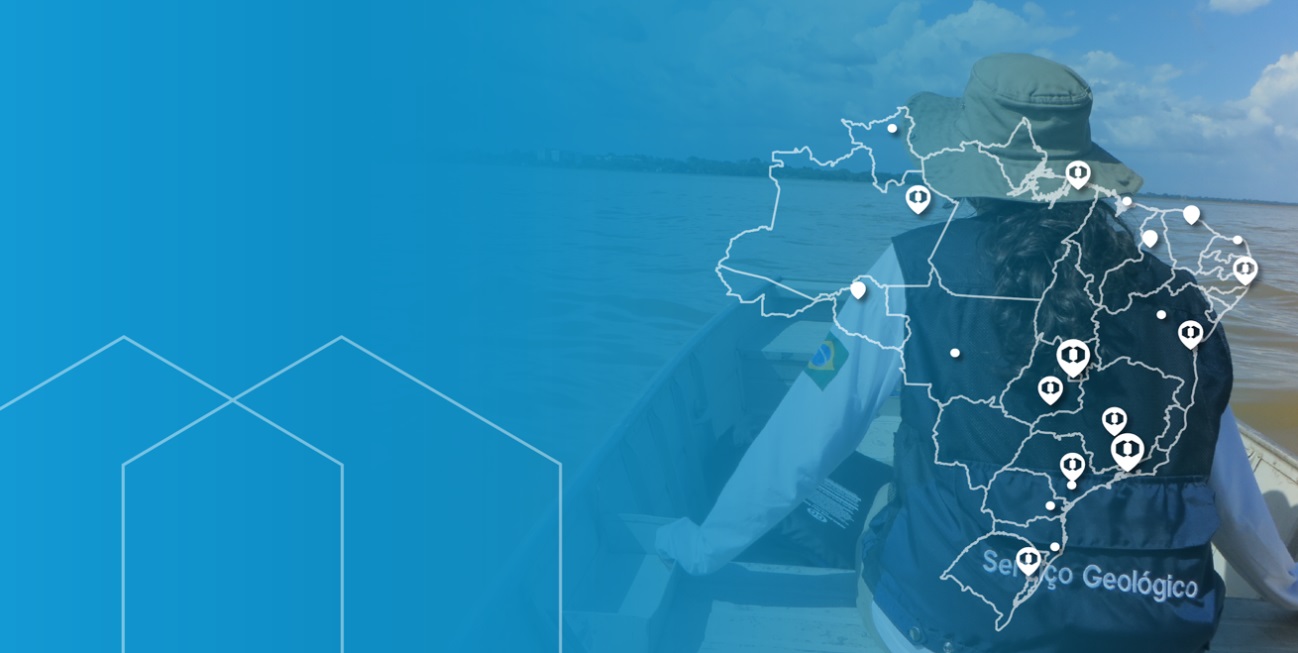 Figura 1 – Exemplo de figura (inserir título e/ou legenda explicativa de forma breve e clara, e a fonte da figura). Fonte:Quadro 1 – Exemplo de Quadro (inserir título e/ou legenda explicativa da figura de forma breve e clara, e fonte). Fonte:CONCLUSÕES REFERÊNCIASAs referências devem ser formatadas de acordo com a ABNT NBR 6023. Orientações disponíveis no “Guia para elaboração de referências com exemplos em geociências: conforme ABNT NBR 6023:2018” disponível em: https://rigeo.cprm.gov.br/handle/doc/22395 APÊNDICESAPÊNDICE A – TÍTULO DO APÊNDICEAPÊNDICE B – TÍTULO DO APÊNDICE ANEXOSANEXO A – TÍTULO DO ANEXOANEXO B – TÍTULO DO ANEXO